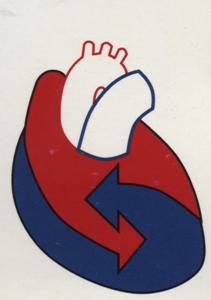 МОСКОВСКОЕ ГОРОДСКОЕ НАУЧНОЕ ОБЩЕСТВО КАРДИОЛОГОВ им.  А.Л. Мясникова            121552,Москва, 3-я Черепковская ул., д. 15а                 	    тел.: 8(495) 4146133 8 (495) 4146838                                        МГНОК  основано в 1963 году проф. А.Л. Мясниковым Уважаемый коллега! Московское городское научное общество кардиологов им. А.Л. Мясникова проводит очередное  518-е  заседание в среду, 16 марта 2016 года в 17.00ПОВЕСТКА ЗАСЕДАНИЯРЕФРАКТЕРНАЯ АРТЕРИАЛЬНАЯ ГИПЕРТОНИЯ: СОВРЕМЕННОЕ СОСТОЯНИЕ ВОПРОСА.Руководитель лаборатории апноэ сна НИИ Клинической кардиологииим. А.Л. Мясникова, д.м.н. Литвин А.Ю. «Рефрактерная артериальная гипертония: 
Определение, распространенность, диагностика и подходы к 
медикаментозной терапии»Старший научный сотрудник отдела гипертонии  НИИ Клинической кардиологии им. А.Л. Мясникова, к.м.н. Данилов Н.М. «Новые подходы к инструментальному лечению 
рефрактерной артериальной гипертонии»Во время заседания будет проводиться конкурс на лучший вопрос по теме докладов. Победители получат книги И.Е.Чазова, Н.М.Данилов, А.Ю.Литвин «РЕФРАКТЕРНАЯ АРТЕРИАЛЬНАЯ ГИПЕРТОНИЯ» с автографами авторов.Перед началом заседания будет проводиться перерегистрация членов МГНОК Заседание состоится в конференц-зале ФГУ ГНИЦ профилактической медицины по адресу: Москва, Петроверигский пер., дом 10, проезд до станции метро «Китай-город»контакты: mgnok@mail.ru